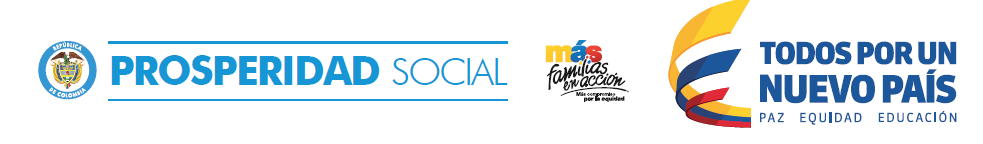 San Andrés Isla, noviembre 08  de 2016MAS FAMILIAS EN ACCIONQUINTA ENTREGA   DE INCENTIVOS DEL AÑO 2016 Por medio de la presente,  se da a conocer el cronograma de la QUINTA ENTREGA  DE INCENTIVOS del año 2016.Pago por ABONO A CUENTA: Las familias con modalidad de pago  “Abono a cuenta de ahorros”, tienen disponibles los pagos  y podrán hacer efectivo el cobro de los incentivos acudiendo a todos los cajeros de la red SERVIBANCA  a partir del 09 DE NOVIEMBRE DEL 2016.Pago por GIRO/VENTANILLA: Las familias que NO cuentan con tarjetas débito deberán  cobrar el incentivo por la modalidad de GIRO BANCARIO dentro de las oficinas del Banco Agrario entre el 10 y el 30 de noviembre de 2016.   Con el fin de evitar congestiones en el Banco, se solicita a las madres y padres titulares acercarse a la oficina del programa ubicado en la Gobernación Departamental, para reclamar el respectivo turno con el registro de la fecha  para hacer el cobro del giro.Para mayor información sobre este proceso,  las familias  interesadas podrán acercarse a la Oficina del Enlace ubicado en la Gobernación Departamental,  consultar en el teléfono 5130801.  Ext. 184 y 182 o llamar gratuitamente a la línea 018000951100 de  Prosperidad Social.}ELABORO: CONSUELO BRITTON TAYLOR                    ENLACE PROGRAMA FAMILIAS EN ACCION